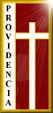 CALENDARIO DE EVALUACIONESIII° BCURSOASIGNATURADÍACONTENIDOS DE PRUEBAS Y TRABAJOSIII° BEduc. Física04/06 Alumnas realizan una clase práctica a sus compañeras, con un material elegidos por ellas cuyo objetivo está orientado a trabajar el máximo de las capacidades físicas. III° BMecánicaJueves07/06Martes 12/06Disertaciones (en duplas)- Ley de gravitación universal.- Leyes de Kepler. III° BMecánica14/06Taller - Ley de gravitación universal.- Leyes de Kepler. III° BArtes Visuales26/ 06Crear proyectos visuales escultóricos basados en las características sociales, culturales o naturales del entorno que nos rodea.III° BMecánica26/06Taller - M.C.U.AIII° BQuímicaElectiva26/06    - Ley combinada    - Ecuación de estado     -Ley de AvogadroIII° BAlgebra y modelos analíticos28/06PRUEBAa) Expresiones racionales. Operatoria algebraica. Factorización, simplificación, racionalización. Ecuaciones sencillas con expresiones racionales.b. Raíces n-ésimas de números positivos. Potencias con exponente fraccionario.Operatoria. Relación entre potencias de exponente fraccionario y raíces.c. Ecuación de segundo grado. Deducción de la fórmula para encontrar las solucionesde la ecuación cuadrática. Análisis de las soluciones y su relación con el gráfico de la correspondiente función. Estudio del gráfico de la función cuadrática considerando el signo del discriminante. III° BInglés2 y 4 JulioLunes y MiércolesExposición: “Festivals around the globe”(Poster + tríptico informativo + disertación)-Presente perfecto-Verbos regulares e irregulares- Vocabulario de la UnidadIII° BMecánica03/07Presentación de proyecto. (experimento y afiche de una unidad del programa)III° BMatemática04/7Prueba Números ComplejosEntrega de Carpeta con Guías de Números Complejos (última nota acumulativa)III° BAlgebra y modelos analíticos04/07TRABAJO DE INVESTIGACIONAplicaciones de la función cuadrática en la vida realIII° BFísica común06/07Prueba 3 - Torque.- Momento de inercia.- Momento angular.